Муниципальное бюджетное общеобразовательное учреждение «Кириковская средняя школа».РАБОЧАЯ ПРОГРАММАпо предмету «Музыка» для учащихся 4 класса муниципального бюджетного общеобразовательного учреждения «Кириковская средняя  школа»Составил:              учитель первой квалификационной категории Госсман Татьяна Николаевна.2019-2020 учебный год1.Пояснительная записка.    Рабочая программа по музыке составлена на основе федерального государственного образовательного стандарта начального общего образования, основной образовательной  программы начального общего образования муниципального бюджетного общеобразовательного учреждения «Кириковская средняя школа» № 71-од от 07.03.2019 (Примерные программы по учебным предметам. Начальная школа. В 2 ч., ч.1. – 4–е изд., перераб. – М.: «Просвещение», 2011 г. – 416 с. – (Стандарты второго поколения), в соответствии с учебным планом муниципального бюджетного общеобразовательного учреждения «Кириковская средняя школа» от 30 августа 2019 года на 2019-2020 учебный год.    ЦЕЛЬ предмета «Музыка» в начальной школе заключается в формировании основ духовно-нравственного воспитания школьников через приобщение к музыкальной культуре как важнейшему компоненту гармоничного развития личности.    ЗАДАЧИ предмета «Музыка» заключаются в следующем:- привить интерес, любовь и уважение к музыке как предмету искусства;- научить воспринимать музыку как важную часть жизни каждого человека;- способствовать формированию эмоциональной отзывчивости, любви к окружающему миру;- воспитывать и развивать нравственно-патриотические чувства: любви к Родине, уважения к    ее истории и традициям;- привить основы художественного вкуса;- воспитывать эмоционально-ценностное отношение к музыкальному искусству;- научить видеть взаимосвязи между музыкой и другими видами искусства (в первую очередьлитературой и изобразительным искусством);- обогатить знаниями о музыкальном искусстве;- научить практическим умениям и навыкам в учебно-творческой деятельности;- сформировать потребность в общении с музыкой.    Реализация задач осуществляется через различные виды музыкальной деятельности: слушание музыки, пение, инструментальное музицирование, музыкально-пластическое движение, драматизацию музыкальных произведений.    Характерная тенденция, присущая стандартам второго поколения, связана с «усилением общекультурной направленности общего образования, универсализации и интеграции знаний».Широкий интегративный контекст программы (имеются в виду многочисленные содержательные связи с предметами «Литературное чтение», «Изобразительное искусство», «Русский язык», «Окружающий мир») не снижает самоценности предмета «Музыка», а лишь придает больший «стереофонический» объем в восприятии и усвоении его содержания.    Также интегративность обусловливает и особенности формирования результатов образования. «В результате изучения всех без исключения предметов в начальной школе у выпускников будут сформированы личностные, регулятивные, познавательные и коммуникативные универсальные учебные действия как основа умения учиться»1.    Музыкальную основу программы составляют произведения композиторов-классиков, охватывающие временной диапазон от эпохи барокко до наших дней, народная музыка России и стран ближнего и дальнего зарубежья, образцы духовной музыки, а также значительно обновленный репертуар композиторов-песенников. Особо отметим, что песенный материал нестолько выполняет вспомогательную, «иллюстративную» функцию, сколько играет самоценную смысловую роль в освоении содержания программы.Отбор музыкальных произведений осуществлен с учетом их доступности, художественной выразительности, очевидной образовательной и воспитательнойнаправленности.Академический материал подобран в соответствии с реальной возможностью его освоения в рамках урочной деятельности; песенный репертуар дан в расширенном варианте с целью его вариативного использования.Сочинения (или их фрагменты), предназначенные для прослушивания, звучат не более одной-двух минут в 1, 2 классах и две-три минуты в 3 и 4 классах.    В соответствии с учебным планом предмет «Музыка» в начальной школе изучается в течение четырех лет— с 1 по 4 класс. Количество часов в неделю— 1. В первом классе курс рассчитан на 33 учебные недели; во 2—4 классах— на 34 учебные недели.2. Планируемые результаты освоения предмета.    В области личностных результатов:- наличие широкой мотивационной основы учебной деятельности, включающей социальные, учебно-познавательные и внешние мотивы;- ориентация на понимание причин успеха в учебной деятельности;- наличие учебно-познавательного интереса к новому учебному материалу и способам решения новой частной задачи;- наличие способности к самооценке на основе критерия успешности учебной деятельности;- наличие основы гражданской идентичности личности в форме осознания «я» как гражданинаРоссии, чувства сопричастности и гордости за свою Родину, народ и историю, осознание ответственности человека за общее благополучие;- наличие основы ориентации в нравственном содержании и смысле поступков как собственных, так и окружающих людей;- наличие эмпатии как понимания чувств других людей и сопереживания им;- выражение чувства прекрасного и эстетических чувств на основе знакомства с произведениями мировой и отечественной музыкальной культуры;- наличие эмоционально-ценностного отношения к искусству;- развитие этических чувств;- реализация творческого потенциала в процессеколлективного (индивидуального) музицирования;- позитивная самооценка своих музыкально-творческих способностей.    В области метапредметных результатов:- осуществление поиска необходимой информации для выполнения учебных заданий с использованием учебника и рабочей тетради для 4 класса;умение строить речевые высказывания о музыке (музыкальных произведениях) в устной и письменной форме (в соответствии с требованиями учебника и рабочей тетради для 4 класса);умение ориентироваться на разнообразие способов решения смысловых и художественно-творческих задач (в соответствии с требованиями учебника для 4 класса);умение формулировать собственное мнение и позицию;умение использовать знаково-символические средства, представленные в нотных примерах учебника, для решения задач;понимание основ смыслового чтения художественных и познавательных текстов; умение выделять существенную информацию из текстов разных видов;умение проводить простые аналогии и сравнения, устанавливать простые классификации между музыкальными произведениями, а также произведениями музыки, литературы и изобразительного искусства по заданным в учебнике критериям;установление простых причинно-следственных связей (в соответствии с требованиями учебника для 4 класса);осуществление элементов синтеза как составление целого из частей (на примере материала междисциплинарных тем учебника для 4 класса);осуществление простых обобщений между отдельными произведениями искусства на основе выявления сущностной связи (на примере материала междисциплинарных тем учебника для 4 класса);подведение под понятие на основе существенных признаков музыкального произведения и их синтеза (в соответствии с требованиями учебника для 4 класса);наличие стремления находить продуктивное сотрудничество (общение, взаимодействие) со сверстниками при решении музыкально-творческих задач;участие в музыкальной жизни класса (школы, города).         В области предметных результатов:наличие интереса к предмету «Музыка». Этот интерес отражается в музыкально-творческом самовыражении (пение, игра на детских музыкальных инструментах, участие в импровизации, музыкально-пластическое движение, участие в музыкально-драматических спектаклях);знание имен выдающихся отечественных и зарубежных композиторов: венских классиков, композиторов — представителей «Могучей кучки», а также И. С. Баха, Ф. Шуберта, Ф. Шопена, Э. Грига, Дж. Верди;умение узнавать характерные черты музыкальной речи вышеназванных композиторов;умение воспринимать музыку различных жанров, размышлять о музыкальных произведенияхкак способе выражения чувств и мыслей человека;умение соотносить простые образцы народной и профессиональной музыки;умение распознавать художественный смысл различных форм строения музыки (двухчастная, трехчастная, рондо, вариации);знание названий различных видов оркестров;знание названий групп симфонического оркестра;умение соотносить выразительные и изобразительные музыкальные интонации;проявление навыков вокально-хоровой деятельности (некоторые элементы двухголосия — фрагментарное пение в терцию, фрагментарное отдаление и сближение голосов — принцип «веера»).3. Содержание учебного предмета.4. Тематическое планирование с указанием часов на освоение каждой темы. Тема года: «Музыкальное путешествие»5. Список литературы, используемый при оформлении рабочей программы.Алеев В.В., Кичак Т.Н. - Музыка. 1класс. Фонохрестоматия /. – М.: Дрофа, 2013.Алеев В.В., Кичак Т.Н. - Музыка. 2 класс. Фонохрестоматия /. – М.: Дрофа, 2013.Алеев В.В., Кичак Т.Н. - Музыка. 3 класс. Фонохрестоматия /. – М.: Дрофа, 2013.Алеев В.В., Кичак Т.Н. - Музыка. 4 класс. Фонохрестоматия /. – М.: Дрофа, 2013.В.В.Алеев, Т.Н.Кичак  «Музыка. 1 класс»: Учебник для учащихся 1 класса, М., Дрофа, 2013.В.В.Алеев, Т.Н.Кичак  «Музыка. 2 класс»: Учебник для учащихся 2 класса, М., Дрофа, 2013.В.В.Алеев, Т.Н.Кичак  «Музыка. 3 класс»: Учебник для учащихся 3 класса, М., Дрофа, 2013.В.В.Алеев, Т.Н.Кичак  «Музыка. 4 класс»: Учебник для учащихся 4 класса, М., Дрофа, 2013.СОГЛАСОВАНО:заместитель директора по учебно-воспитательной работе Сластихина Н.П._______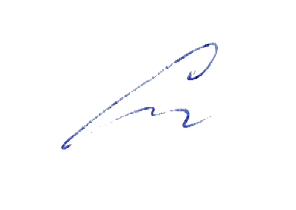 «30» августа 2019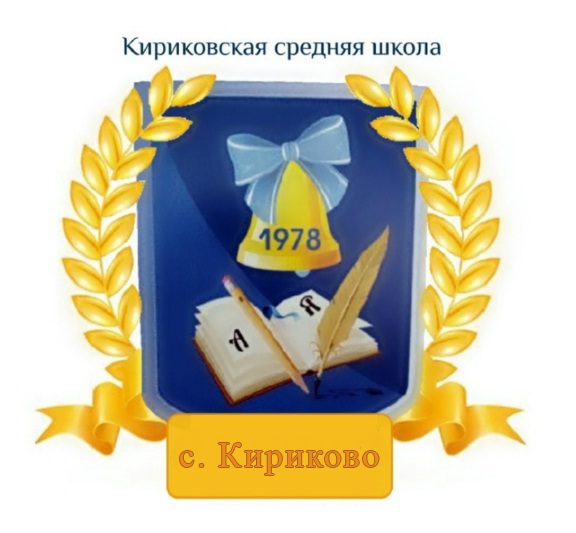 УТВЕРЖДАЮ:Директор муниципального бюджетного общеобразовательного учреждения «Кириковская средняя школа»_________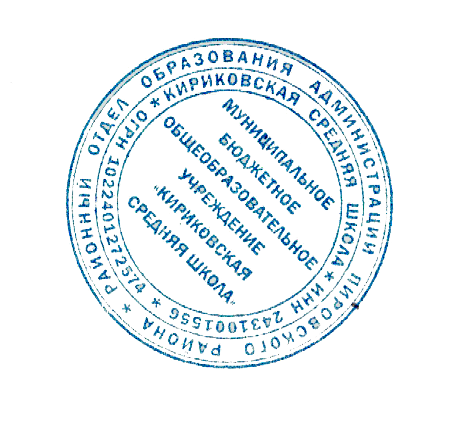 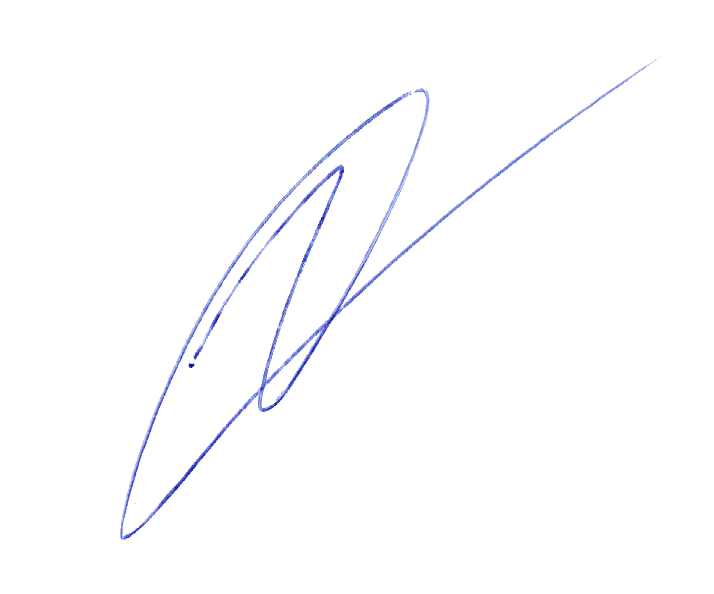 Ивченко О.В.«30» августа 2019 года№Наименование разделаКоличество часов1Музыка в жизни человека 5 часов2Основные закономерности музыкального искусства 13 часов3Музыкальная картина мира 16 часов               ИТОГО:                ИТОГО: 34 часаТема.Кол-во часов.Дата проведения«Россия— любимая наша страна...».1 05.09Великое содружество русских композиторов.2 12.09 -19.09Тема Востока в творчестве русских композиторов.1 26.09Музыка Украины.1 03.10Музыка Белоруссии.1 10.10Музыкант из Желязовой Воли.1 17.10Блеск и мощь полонеза.1 07.11Музыкальное путешествие в Италию.1 14.11«Народный» композитор Италии Джузеппе Верди.1 21.11Музыкальная Австрия. Венские музыкальные классики.1 28.11Знаменитая Сороковая.1 05.12Героические образы Л. Бетховена.1 12.12Песни и танцы Ф. Шуберта.1 19.12«Не ручей— море ему имя».1 26.12Суровая красота Норвегии. Музыка Э. Грига.1 16.01«Так полюбил я древние дороги...».1 23.01Ноктюрны Ф. Шопена.1 30.01«Музыка Шопена — это пушки, прикрытые цветами».1 06.02Арлекин и Пьеро.1 13.02В подводном царстве.1 20.02Цвет и звук: «музыка витража».1 27.02Вознесение к звездам.105.03Симфонический оркестр.2 12.03-19.03Поэма огня «Прометей».1 02.04«Жизненные правила для музыкантов» Р. Шумана.1 09.04Джазовый оркестр.1 16.04Что такое мюзикл?1 23.04Под небом Парижа.1 30.04Петербург. Белые ночи.1 07.05«Москва... как много в этом звуке...».1 14.05«Россия— священная наша держава, Россия—любимая наша страна».2 21.05-28.051Итого:34